1.УводНаименование на инсталацията/ите, за която е издадено комплексното разрешително (КР)Инсталация, попадаща в обхвата на Приложение № 4 на ЗООС:Промишлена инсталация за интензивно отглеждане на свинеОтглеждане на свине за угояване (над 30 кг) Отглеждане на свине майкиФуражен заводИнсталации, непопадащи в обхвата на Приложение 4 от ЗООСОтглеждане на подрастващи прасетаКланицаМесореработвателен цехАдрес по местонахождение на инсталацията/итес. Голямо Враново 7065, обл. Русе ул. Русенски път 1Регистрационен номер на КРКомплексно разрешително № 319-Н0-И0-А0/2008 г.Дата на подписване на КР08.10.2008 г.Дата на влизане в сила на КР15.11.2008 г.Име на оператора и на собственика “Свинекомплекс Голямо Враново Инвест” АДАдрес, тел.номер, факс, е-mail на собственика/операторас.Голямо Враново обл.Русетел.: 	+359 82 826774, +359 82 826 772 факс: 	+359 82 826 774е-mail:	office@svk-invest.comЛице за контактиСтанимир Георгиев Стефанов Адрес, тел. номер, факс, е-mail на лицето за контактис. Голямо Враново 7065, обл. Русеул. Русенски път 1тел.: 	+359 82 826 774, +359 82 826 772 факс: 	+359 82 826 774 е-mail: office@svk-invest.comКратко описание на всяка от дейностите/процесите, извършвани в инсталацията/инсталациитеІ. Инсталации, които попадат в обхвата на Приложение 4 на ЗООС:Отглеждане на свине за угояване (над 30 кг) – отглеждане на животни от рода на свинете за угояване и за разплод, след съответната селекцияОтглеждане на свине майки – отглеждане на родителски стада за възпроизводство на животнитеФуражен завод – производство на необходимия за изхранване на поголовието комбиниран фуражІІ. Инсталации, които не попадат в обхвата на Приложение 4 на ЗООС:Отглеждане на подрастващи прасета – отглеждане на малките животни от рода на свинете до достигане на необходимите възрасти и тегло за прехвърляне в групата на животни за угояване и тестиранеКланица – клане на отгледаните угоени свинеМесопреработвателен цех – преработка на добитото трупно свинско месо от кланицата в различни видове колбаси, деликатеси, разфасовки и заготовки.Производствен капацитет на инсталацията/инсталациите І. Инсталации, които попадат в обхвата на Приложение 4 на ЗООС:Промишлена инсталация за интензивно отглеждане на свинеОтглеждане на свине за угояване (над 30 кг) – капацитет по Условие 4.1. – 11 520 скотоместа  - натоварване за отчетния период – 9 795  скотоместа Отглеждане на свине майки – капацитет по Условие 4.1. – 2 462 скотоместа – натоварване за отчетния период – 2 375 скотоместа.Фуражен завод – няма посочено в КР ограничение - натоварване 1 327  тона/месецИнсталации, непопадащи в обхвата на Приложение 4 от ЗООСОтглеждане на подрастващи прасета – капацитет по КР – 9900 ското места, натоварване – 11 188 скотоместаКланица – капацитет по КР – 5.5 т/дневно трупно месо, натоварване 3.660 т/ден трупно месоМесопреработвателен цех – капацитет по КР 2.053 т/ден преработено месо, натоварване за периода – 0.974 т/ден готов продукт. Организационна структура на фирмата, отнасяща се до управлението на околната средаОрганизационна структура РИОСВ, на чиято територия е разположена инсталацията/инсталациитеРИОСВ-Русегр. Русе–пощенски код: 7000бул. “Придунавски булевард” № 20, п.к. 26Басейнова дирекция, на чиято територия е разположена инсталацията/инсталациитеБасейнова Дирекция “Дунавски район” – Плевенул. “Чаталджа ‘’№ 605800, Плевен2. Система за управление на околната средаСъгласно Условие №5 от КР Дружеството е разработило и прилага система за управление на околната среда (СУОС).Структура и отговорности:Съгласно Условие 5.1.1 и Условие 5.1.2 е определен персонала и са изготвени списъци с персонала, които извършват конкретни дейности по изпълнение на условията в разрешителното и лицата отговорни за изпълнение на условията в разрешителното. Тези списъци са представени във формуляр:ФКР 5.3-01 “Списък на отговорните лица за изпълнението на условията в комплексното разрешително”Списъците се съхраняват и ще се актуализират при промяна на персонала/лицата или отговорностите. Към настоящия момент няма промяна в изготвените списъци на персонала/лицата, отговорни за изпълнение на условията в комплексното разрешително.ОбучениеВ изпълнение на Условие 5.2.1 от КР е изготвена и се прилага инструкция/процедура за ежегодно определяне на потребностите от обучение на персонала. Инструкцията е разписана в ПКР 5.2 Обучение  по околна среда.Всяко едно обучение се документира във формуляр ФКР 5.2-01 Формуляр за обучение на персонала.През отчетния период за 2016 год. са проведени следните обучения:Таблица 2.2.Обмен на информацияВ изпълнение на Условие 5.3.1 на площадката се поддържа актуална информация за отговорните лица за изпълнение на условията в разрешителното, включително списък с имена, длъжност, местоположение на работното място и телефон за контакт. Към настоящия момент няма промяна в списъка с отговорните лица за изпълнение на условията в разрешителното, включително списъка с имената, длъжността, местоположението на работното място и телефона за контакт.В изпълнение на Условие 5.3.2 на територията на предприятието се поддържа актуален списък на органите/лицата, които трябва да бъдат уведомявани, съгласно условията на КР, техните адреси и начин за контакт (включително за спешни случаи).Попълват се следните формуляри за обмен на информация:ФКР 5.3-01 Списък на отговорните лица за изпълнението на условията в комплексното разрешително;ФКР 5.3-02 Списък на органите/лицата, които трябва да бъдат уведомявани, съгласно условията в КР.Обменът на информация се извършва, съгласно процедура ПКР 5.3 Обмен на информация.ДокументиранеСъгласно Условие 5.4.1 има изготвен актуален списък с нормативните актове, отнасящи се до работата на инсталациите –  ФКР 5.4-01 Списък на нормативните актове.Съгласно Условие 5.4.2 има изготвен списък и са документирани всички необходими инструкции, изисквани с настоящото разрешително, които се съхраняват на достъпно място на площадката за лицата, отговорни за тяхното изпълнение - ФКР 5.4-02 Списък на процедури, инструкции и формуляри. Съгласно Условие 5.4.3 има изготвен списък на кого от персонала (отговорните лица), какъв документ е предоставен - ФКР 5.4-03 Регистър на документите.Движението на документи се извършва, съгласно процедура ПКР 5.4 Документиране.Управление на документиВ Дружеството се прилага писмена процедура ПКР 5.5 Управление на документите за актуализация на документите, в случай на промени в нормативната уредба, работата и управлението на инсталацията, а също и за изземване на невалидната документация, съгласно изискванията на Условие 5.5.1.Към настоящия момент няма промени в управлението на документите и нормативната уредба и не се налага актуализация на документите.Оперативно управлениеВсички инструкции за експлоатация и поддръжка, изисквани с Комплексното разрешително са изготвени и са утвърдени от Управителя на Дружеството. Инструкциите за експлоатация и поддръжка са:ИКР 8.1.3 Инструкция за експлоатация и поддръжка на поилните системи;ИКР 8.1.4 Инструкция за проверка техническото състояние на водопроводната мрежа;ИКР 8.2.1.2 Инструкция за експлоатация и поддръжка на ПСОВ и отоплителни лампи;ИКР 8.3.4.3 Инструкция за поддръжка на резервоар за гориво, оценка на съответствието и назначаване на коригиращи действия;ИКР 8.3.4.5 Инструкция за поддръжка на складове за съхранение на спомагателни материали, оценка на съответствието и назначаване на коригиращи действия;ИКР 10.2 Инструкция за проверки на техническото състояние на канализационната мрежа; ИКР 13.1 Инструкция за проверки за наличие на течове от тръбопроводи и оборудване.В изпълнение на Условие 5.6.1 инструкциите се съхраняват на площадката в писмен вид и ще бъдат предоставени на компетентния орган при поискване от тяхна страна.Оценка на съответствие, проверка и коригиращи действияСъгласно Условие 5.7.1 има разработени и се прилагат инструкции за мониторинг на техническите емисионни показатели, заложени в комплексното разрешително. Резултатите от мониторинга се отразяват във формуляри, които се съхраняват на територията на предприятието.Съгласно Условие 5.7.2 има изготвени писмени инструкции за периодична оценка на съответствието на стойностите на техническите и емисионни показатели с определените в условията на разрешителното. В резултат на извършената оценка на съответствието на стойностите на техническите и емисионни показатели с определените в условията на разрешителното е установено, че няма установени несъответствия.Съгласно Условие 5.7.3 има изготвени писмени инструкции за установяване на причините за допуснатите несъответствия и предприемане на коригиращи действия. Установено е, че няма допуснати 	несъответствия през отчетния период и затова няма предприети  коригиращи действия.Всички несъответствия и коригиращи действия се документират във формуляри, които се съхраняват на площадката и се предоставят при поискване от компетентните органи.Предотвратяване и контрол на аварийни ситуацииЗа спазване на Условие 5.8.1 е разработена и с прилага инструкция ИКР 5.8.1 Инструкция за преразглеждане, и при необходимост, актуализиране на инструкциите за работа на технологичното/пречиствателното оборудване след всяка авария.Съгласно Условие 5.8.2 е изготвена и се прилага писмена инструкция за предотвратяване и контрол на аварийни ситуации – ИКР 5.8.2 Инструкция за аварийно планиране и действие при аварии. Прилага се и Процедура ПКР 5.5 Управление на документи и записи, която регламентира въвеждането на нови и изменението на наличните документи при всяка възникнала необходимост, вкл. и след аварийни ситуации.Определени са опасните вещества, които се съхраняват и се използват в предприятието, като техният списък с включени данни за тях са дадени във формуляр:ФКР 5.8.2-01 Регистър на опасните вещества.Дружеството разполага с вътрешен План за действие при бедствия и аварии, в който са определени възможните аварийни ситуации, включително наводнение и земетресение с въздействието върху околната среда. В Плана са представени и начини на действие за осигуряване най-добра защита за живота и здравето на хората и околната среда. Списък на тези аварийни ситуации и бедствия е документиран във формуляр:ФКР 5.8.2-02 Списък на възможните аварийни ситуации с въздействие върху околната среда и здравето на хората.Периодично се извършва инструктаж на персонала и се проверява подготовката му в съответствие с нормативните изисквания на Република България. Това включва периодичния инструктаж и проиграването на плана, веднъж годишно, като така се извършва периодичното обновяване на готовността му за действие. Проиграването на плана за бедствия и аварии, както и всички инструктажи се документират във формуляр:ФКР 5.8.2-03 Записи от проверката на готовността за действие при авария и от инструктажа на персонала.Изготвена е схема за евакуация на персонала в случай на бедствие или авария. Схемата включва евакуационните пътища за извеждане на хората и сборен пункт, откъдето те да бъдат извозени извън обсега на аварията. Схемата е разпространена и е поставена на видни места на територията на обекта.За регистриране на аварии, установяване на причините довели до тях и назначаване на коригиращи действия са изготвени и се попълват следните формуляри:ФКР 5.8.2-04 Регистър на авариите; ФКР 5.8.2-05 Проверка на авариите и назначаване на коригиращи действия ФКР 5.9-02  Регистър на коригиращите действия.Списъкът на средствата за оповестяване на аварията, списък на средствата за лична защита и списък на средствата за противодействия при аварии, както и за поддръжка и  проверка на тези средства и оборудване са представени в отделни формуляри:ФКР 5.8.2-06 Списък на средства за оповестяване на аварията;ФКР 5.8.2-07 Проверка на средствата за оповестяване на аварията;ФКР 5.8.2-08 Списък на средствата за лична защита;ФКР 5.8.2-09 Проверка на средствата за лична защита;ФКР 5.8.2-10 Списък на средствата за противодействие при аварии;ФКР 5.8.2-11 Проверка на средствата за противодействие при аварии.Със заповед е определен персонала, който е отговорен за действията при аварии. Съставена е аварийно – спасителната група и постоянната обектова комисия, които са отговорни за изпълнението на плана за действие при аварии. Списъкът с имената на тези служители, както и телефонните им номера са представени във формуляр ФКР 5.8.2-12 Списък на персонала, отговорен за действия при аварии.ЗаписиВъв формуляри се документират и се съхраняват данните от наблюдението на емисионните и технически показатели, резултатите от оценката на съответствието им с изискванията на условията в комплексното разрешително (съгласно Условие 5.9.1).Всички несъответствия и предприети коригиращи действия се документират в следните формуляри:ФКР 5.9-01  Регистър на несъответствиятаФКР 5.9-02  Регистър на коригиращите действияФКР 5.9-03 Проверка на несъответствието и назначаване на коригиращо действиеВ изпълнение на Условие 5.9.3 се съхраняват данните от преразглеждането и/или актуализацията на инструкциите за работа на технологичното/пречиствателното оборудване.Съгласно Условие 5.9.4 и Условие 5.9.5 е изготвен списък (формуляр ФКР 5.9-04) с документите, доказващи съответствие с условията на разрешителното. Тези документи се съхраняват и се предоставят при поискване от компетентните органи.Докладване“Свинекомплекс Голямо Враново Инвест” АД има издадено Комплексно разрешително № 319-НО/2008 и настоящият доклад по околна среда се изготвя на основание чл. 125, т.5 от ЗООС и Условие 5.10.1 от комплексното разрешително, съгласно които Дружеството докладва резултатите от собствения мониторинг и представя в РИОСВ Годишен доклад за изпълнение на дейностите, за които е предоставено настоящото Комплексно разрешително, на хартиен и електронен носител. Докладът е изготвен съгласно Образеца на годишен доклад, приложен към утвърдената със Заповед № РД – 806 / 31.10.2006 г. “Методика за реда и начина за контрол на комплексното разрешително и образец на годишен доклад за изпълнение на дейностите, за които е предоставено комплексно разрешително.Актуализация на СУОС“Свинекомплекс Голямо Враново Инвест” АД ще актуализира системата за управление на околната среда при актуализация или изменение на издаденото комплексно разрешително или след издаването на ново такова.3. Използване на ресурсите3.1. Използване на водаТаблица 3.1   Използваното количество вода е преизчислено към мярка м3 за животно за година с цел постигане на сравнимост с условията от КР. В резултат от прилагане на инструкцията за оценка на съответствието на изразходваните водни количества с определените такива в Условие 8.1.5.3. на разрешителното се установи, че няма несъответствия.3.3.2. Използване на енергияТаблица 3.2.	Консумацията на електроенергия съответства на количествата по Условие 8.2.1.1 от КР. Топлоенергия не е консумирана в инсталациите, попадаща в Приложение 4 на ЗООС. 3.3.3. Използване на суровини, спомагателни материали и гориваТаблица 3.3.1.Употребата на основни суровини, съответства на изискванията на Условие 8.3.1.1. от КРТаблица 3.3.2Таблица 3.3.3В резултат от прилагане на инструкцията за оценка на съответствието на употребата на спомагателни материали и горива за производствената инсталация с определените такива в условията на разрешителното няма установени несъответствия. 3.3.4. Съхранение на суровини, спомагателни материали и горива“Свинекомплекс Голямо Враново Инвест”, село Голямо Враново съхранява всички химични вещества и препарати съгласно условията, посочени в информационните листове за безопасност. Суровините и спомагателните материали, които се използват в производствената дейност, се съхраняват на съответните складови площадки, посочени в Заявлението. Горивата се съхраняват в съответните резервоари на площадки, специално оборудвани за тази цел и посочени в Заявлението. В изпълнение на Условията  на КР са разработени съответните инструкции:ИКР 8.1.3. Инструкция за експлоатация и поддръжка на поилните системиИКР 8.1.4. Инструкция за проверки на техническото състояние на водопроводната мрежаИКР 8.1.5.2 Инструкция за измерване/изчисляване и документиране на изразходваните количества вода за производствени нуждиИКР 8.1.5. Инструкция за оценка на съответствието на изразходваните количества вода и назначаване на коригиращи действияИКР 8.2.1.2 Инструкция за експлоатация и поддръжка на основни консуматори на енергияИКР 8.2.2.1 Инструкция за измерване, изчисляване и документиране на консумацията на енергияИКР 8.2.2.2 Инструкция за оценка на съответствието на консумацията на енергия и назначаване на коригиращи действияИКР 8.3.2.1 Инструкция за измерване, изчисляване и документиране на консумацията на суровини, горива и  спомагателни материалиИКР 8.3.2.2. Инструкция за оценка на съответствието на консумацията на суровини, горива и спомагателни материали и назначаване на коригиращи действияИКР 8.3.4.5. Инструкция за поддръжка на резервоари за гориво, оценка на съответствието и назначаване на коригиращи действияИКР 8.3.4.6. Инструкция за поддръжка на складове за съхранение, оценка на съответствието и назначаване на коригиращи действияИКР 8.3.4.7. Инструкция за поддръжка на тръбната преносна мрежа за гориваРезултатите от проверките се отразяват в формуляри. През изтеклият период са направени проверки на всички складове. Няма установени несъответствия при проверките на резервоарите и тръбната преносна мрежа за горива. 4. Емисии на вредни  и опасни вещества в околната среда4.1. Доклад по Европейския регистър за изпускане и пренос на замърсители /ЕРИПЗ/Дружеството определя годишните количества на замърсителите в атмосферния въздух, в отпадъчните води и в почвата, съгласно изискванията на Регламент № 166/2006 год. относно създаване на Европейски регистър за изпускането и преноса на замърсителите (ЕРИПЗ) за емисиите на вредни вещества, изпускани от този тип дейност – свиневъдство.През отчетния период не е извършван собствен мониторинг на отпадъчните води и поради липса на базова информация (емисионен фактор или концентрация от утвърдена от МОСВ методика) не може да се определи изпускането на замърсители по ЕРИПЗ за отчетния период (Условие 10.3.5.1.).В почвата няма пренос и изпускане на замърсители от дейността на предприятието и няма превишаване на количествата, посочени в приложение II на Регламент № 166/2006 год. Поради това няма замърсители, които да се докладват, съгласно Условие 11.9.1.Резултатите в Таблица 4.1-1 за замърсителите по ЕРИПЗ са получени с използване на метод за изчисляване, базирайки се на емисионни фактори за съответния замърсител. Тези фактори са съгласно Актуализираната единна методика за инвентаризация на емисиите на вредни вещества във въздуха (Заповед РД-165 / 20.02.2013 на Министъра на околната среда и водите).За конкретния случай са използвани следните емисионни фактори за изчисляване на замърсителите, съгласно Условие 9.6.2.5.Замърсители във въздуха:- Метан (CH4):	От чревната ферментация: 1.500 kg/свиня-майка за година;1.500 kg/прасе за угояване и подрастване за годинаОт управлението на тора:7.000 kg/прасе за угояване и подрастване за година	- Амоняк (NH3)		-	20.000 kg/прасе за угояване и подрастване за година	- Диазотен оксид (N2O)	-	0.756 kg/свиня-майка за година;0.294 kg/прасе за угояване и подрастване за годинаДанните в таблица 4.1-1 по-долу са за изчислените изпуснати замърсители от предприятието във въздуха за отчетната година (съгласно Условие 9.6.4). Стойностите в таблицата са изчислени като кг/отчетния период. При изчислението на изпусканите замърсители се използва осреднената бройка на съответната група животни (свине-майки, прасета за угояване, подрастващи прасета) за отчетния период, а именно:свине-майки		-	  2 375 броя за отчетния период;угояване		-	  9 795 броя за отчетния период;подрастване		-	 11 188 броя за отчетния период.В Табл. 1 са докладвани веществата, чието годишно количество (емисия и/или употреба) е по-голямо от посочената прагова стойност като са записани превишенията над определените прагове. В случаите, в които не се превишава определения праг е маркирано мястото в таблицата с тире, “-“, за да се покаже, че прагът не е превишен и в скоби е посочено измереното/изчисленото годишно количество. Докладван е също и метода, използван за получаване на резултатите.Таблица 4.1. Замърсители по ЕРИПЗ за 2017 г.По-долу е даден начина на изчисление на изпусканите замърсители от предприятието:Метан (CH4)Количеството на изпуснатия метан във въздуха е определено на база сума от емисиите на метан при двата процеса: чревна ферментация и управление на торовата маса:Чревна ферментацияИзвършено е изчисление с емисионни фактори от актуализираната единна методика с код на процесите 100404 (свине за угояване) и 100412 (свине-майки). В изчисленията за подрастващи прасета е използван същия емисионен фактор, както за угояване.EF за метан за свиня-майка	 -    1.500 кг CH4/свиня-майка за година;EF за метан за прасе за угояване и подрастване	-    1.500 кг CH4/прасе за година;Следователно за отчетния период отделеното количество метан от процеса чревна ферментация е:Колич. CH4 св.майки = EFсв.майка * брой свине-майки Колич. CH4 = 1.5 * 2 375 = 3 562.500 kg/отчетния период от сектор свине-майки.Аналогично,Колич. CH4 угояв. и подр. = EFугояв и подр. * брой прасета за угояв. и подр.  Колич. CH4 угояв. и подр. = 1.500 * (9 795 + 11 188) = 31 474.500 kg/отчетния период от сектор угояване и подрастване.Общо изпуснат CH4 от предприятието от процеса чревна ферментация = CH4 св.майки + CH4 угояв. и подр.Общо изпуснат CH4 от предприятиетоот процеса чревна ферментация = 3 562.500 + 31 474.500 = 35 036.000 кг/отчетния период от свинекомплекса.Управление на торови масиИзвършено е изчисление с емисионни фактори от актуализираната единна методика с код на процесите 100504 (за свине-майки) и 100503 (свине за угояване). В изчисленията за подрастващи прасета е използван същия емисионен фактор, както за угояване. За свинете-майки не е посочен емисионен фактор в Актуализираната единна методика за инвентаризация на емисиите на вредни вещества във въздуха (Заповед РД-165 / 20.02.2013 на Министъра на околната среда и водите).Колич. CH4 угояв. и подр. = EFугояв и подр. * брой прасета за угояв. и подр.  Колич. CH4 угояв. и подр. = 7 * (9 795+11 188) = 146 881.000 kg/отчетния период от сектор угояване и подрастване.Общо изпуснат CH4 от предприятиетоот управление на тора			 = 146 881.000 кг/ отчетния период от свинекомплекса.Всичко изпуснат СН4 от предприятието се явява сумата от изпуснатия метан от двата процеса: на чревната ферментация и управлението на тора.Всичко изпуснат СН4 	    Общо изпуснат СН4	    Общо изпуснат СН4   от предприятието 		= от чревната ферментация	+ от управление на тораВсичко изпуснат СН4От предприятието		= 35 036.000 +   146 881.000 = 181 917.000 кг/ отчетния период СН4.Диазотен oксид (N2O)Емисионните фактори за диазотен оксид са определени в методиката на база Система за управление на тор. Емисионният фактор за N2O е заложен като част от отделения азот от съответната група животно. При конкретният случай използваме емисионен фактор за складиране на твърдата фракция и пункт за изсушаване:EF за N2O -    0.020 kg/ N2O на 1 kg отделен азот N за брой животно/година за складиране на твърдата фракция и пункт за изсушаване;EF за N2О - 	0.001 kg/ N20 на 1 kg отделен азот N за брой животно/година за течна система и анаеробни лагуниКоличеството на изпуснатия азот във въздуха е определено на база изчисление с емисионни фактори от методиката CORINAIR версия от 2009 год. с код на процесите 100904 (за свине-майки) и 100903 (свине за угояване). В изчисленията за подрастващи прасета е използван същия емисионен фактор, както за угояване.и отделен азот:Отделен N за свине-майки 		-	36 кг/свиня-майка за една година;Отделен N за угояв. и подр.	-	14 кг/прасе за една година.Следователно за отчетния период отделеното количество диазотен оксид е:Колич. N2O св.майки = EFсв.майка * Отделен N за св.майка * брой свине-майкиКолич. N2O = 0.021 * 36 * 2 375 = 1 795.500 kg/отчетния период от сектор свине-майки.Аналогично,Колич. N2O угояв. и подр. = EFуг. и подр. * Отделен N за прасе * брой прасета Колич. N2O = 0.021 * 14 * (9 795+11 188) = 6 169.002 kg/отчетния период от сектор угояване и подрастване.Общо изпуснат N2O от предприятието = N2O св.майки + N2O угояв. и подр., т.еОбщо изпуснат N2O от предприятието = 1 795.500 + 6 169.002 = 7 964.502 кг/отчетния период от свинекомплекса.Амоняк (NH3)Количеството на изпуснатия амоняк във въздуха е определено на база изчисление с емисионни фактори от Актуализираната единна методика с код на процесите 100904 (за свине-майки) и 100903 (свине за угояване). В изчисленията за подрастващи прасета е използван същия емисионен фактор, както за угояване.EF за амоняк за прасе за угояване и подрастване - 20.000 kg NH3/прасе за година;Емисионен фактор на отделения амоняк за свине майки в Актуализираната единна методика не е посочен.Следователно за отчетния период отделеното количество амоняк е:Колич. NH3 угояв. и подр. = EFугояв и подр. * брой прасета за угояв. и подр.Колич. NH3 угояв. и подр. = 20 * (9 795 + 11 188) = 419 660.000 kg/отчетния период от сектор угояване и подрастване.Общо изпуснат NH3 от предприятието = 419 660.000 кг/отчетния период от свинекомплекса.Фини прахови частици (PM10)Емисионен фактор за количеството на изпуснати фини прахови частици (PM10) в Актуализираната единна методика не е посочен.4.2. Емисии на вредни вещества в атмосферния въздухДружеството е изработило и прилага инструкции съобразно Условия 9.1.2. и 9.1.4.1 за постоянна проверка на пречиствателни устройства към Фуражен цех. При извършените проверки не са констатирани несъответствия с предписанията на КР.Таблица 4.2. Емисии в атмосферния въздух “Свинекомплекс Голямо Враново Инвест” АД, село Голямо Враново в цялостната си дейност не използва и не генерира интензивно миришещи вещества. Разработена е и се прилага инструкция:ИКР 9.4. Инструкция за наличието на интензивно миришещи вещества, установяване на причините за несъответствието и предприемане на коригиращи действия.През отчетния период не е констатирано разпространение на миризми извън границите на производствената площадка.4.3. Емисии на вредни и опасни вещества в отпадъчните водиНа територията на площадката има изградени пречиствателни съоръжения за отпадни води, съгласно Условие 10.1.1.1. Изработени са и се прилагат инструкции: ИКР 10.1.1.2.1 Инструкция за поддържане на оптимална стойност на контролираните параметри на пречиствателните съоръженияИКР 10.1.1.2.2. Инструкция за оценка на съответствието на контролираните параметри на ПСОВ и маслоуловител и назначаване на коригиращи действияИКР 10.1.1.2.3. Инструкция за поддръжка на пречиствателни съоръжения за отпадни води ИКР 10.1.1.3 Инструкция за проверки на техническото състояние на канализационната мрежаИКР 10.1.2.4 Инструкция за поддръжка на изгребни ямиПостоянно се наблюдава работата на пречиствателните съоръжения и се отчита в следните формуляри:ФКР 10.1.1.2.3-01 Проверка и поддръжка на пречиствателните съоръжения за отпадъчни води	ФКР 10.3.1-01 Контролирани параметри на пречиствателни съоръжения за отпадъчни водиФКР 10.3.4-01 Проверка и почистване на изгребни ями и септична ямаФКР 11.А.4.2-1 Формуляр за разхвърляне на тор от торова площадкаФКР 11.А.4.2-2 Формуляр за изчерпване на течен тор от изгребните ямиПрез докладвания период редовно е преглеждано техническото състояние на 4 броя изгребни ями, предназначени за събиране и съхраняване на отпадните води. Завършено е реконструирането на изгребни ями от 1 до 4 , като  яма 2 и 3 са покрити .През докладвания период е извършена проверка на канализационната мрежа на територията на фирмата, съгласно:ИКР 10.2 Инструкция за проверки на техническото състояние на канализационната мрежа; И се отразява във формулярФКР 10.3.3-01 Проверка и поддръжка на канализационната мрежапри които не са констатирани несъответствия.	През отчетния период не са извършвани измервания на отпадни води. Освен това няма утвърдена от МОСВ методика за изчисляване на замърсители по ЕРИПЗ4.4. Емисии на вредни и опасни вещества в почватаПрез отчетния период няма изпускания на  замърсявания в почвата4.5. Управление на отпадъците	Операторът регистрира отпадъците в отчетна книги за отпадъци.Таблица 4.5.1. Образуване на отпадъци След извършената оценка и сравняване на годишните количества образуван отпадък със заложените в КР, не са установени несъответствия.Таблица 4.5.2. Оползотворяване и обезвреждане на отпадъциРазработена е и се прилага инструкция:ИКР 11.2.6 Инструкция за оценка на съответствието на събирането на отпадъците, причини за несъответствие, назначаване коригиращи действияИКР 11.3.8 Инструкция за оценка на съответствието на временно съхранение на отпадъците, причини за несъответствие, назначаване коригиращи действия ИКР 11.4.5 Инструкция за оценка на съответствието на транспортиране на отпадъците, причини за несъответствие, назначаване коригиращи действияИКР 11.5.2 Инструкция за оценка на съответствието на оползотворяване, преработване и рециклиране на отпадъците, причини за несъответствие, назначаване коригиращи действияПри извършените оценки на временното съхранение, предаването за оползотворяването и обезвреждането на отпадъци не са установени несъответствия. 4.6. ШумСъгласно Условие 12.2.1. притежателят на настоящото разрешително трябва да осигурява на всеки две години оценяване на общата звукова мощност на обекта, еквивалентни нива на шум в определени точки по оградата на площадката и в мястото на въздействие. Изготвена е и се прилага инструкция по Условие 12.2.2, 12.2.3. ИКР 12.2 Инструкция за оценка на съответствието от нива на шум и обща звукова мощност, причини за несъответствие, коригиращи действияПрез периода няма настъпили оплаквания от шум на живущи около площадката, установени несъответствия с максимално допустимите ниво, съгласно КР Таблица 4.6. Шумови емисии4.7. Опазване на почвата и подземните води от замърсяванеПроизводствената дейност на “Свинекомплекс Голямо Враново Инвест” АД не е източник на емисии в почвата и подземните води (не се изпускат замърсители в нея). От извършените проверки на тръбопроводите и оборудването, разположени на открито, за наличие на течове не са установени такива. На територията на фирмата се съхраняват необходимите сорбиращи материали в нужното количество за почистване на разливи. Изработени са и се прилагат инструкции, съгласно Условия 13.2 и 13.4ИКР 13.2. Инструкция за проверки за наличие на течове от тръбопроводи и оборудванеИКР 13.4. Инструкция за отстраняване на разливи от вещества/препарати, върху площадката (включително и обвалованите зони)Таблица 4.7.1. Опазване на подземните води Изработена е и се прилага инструкция:ИКР 13.7.1.5  Инструкция за оценка на съответствието от собствен мониторинг на подземни води, причини за несъответствие, коригиращи действияИзработена е и се прилага инструкция, съгласно Условие 13.7.2.3.Таблица 4.7.2. Опазване на почви Резултатите от извършен мониторинг през предходни години са представени в следната таблица:Таблица 4.7.3Определени са точки за мониторинг на почви. Географските координати на точките са: № 1 	B(N) 430 57’ 56.8’’ 	L(E) 260 19' 32.9''     № 2 	B(N) 430 57’ 58.7’’ 	L(E) 260 19’ 31.1’’    	ИКР 13.7.2.3 Инструкция за оценка на съответствието от собствен мониторинг на почви, причини за несъответствие, коригиращи действияПрез докладвания период не са настъпвали разливи, които биха довели до замърсяване на почвите и подземните води. Предприети са коригиращи действия за отклонението в активната реакция на точка №2.5. Доклад по Инвестиционна програма за привеждане в съответствие с условията на КР (ИППСУКР).Таблица 5. Инвестиционна програмаЗаложената към Заявлението за КР инвестиционна програма изтече в периода на издаване на КР, като всички дейности по нея са изпълнени. 6. Прекратяване работата на инсталации или части от тяхОператорът е разработил и прилага инструкцияИКР 15.1 Инструкция за пускане и спиране на пречиствателни съоръженияПрез докладвания период инсталациите или части от тях не са прекратявали дейността си. 	Инсталацията за интензивно отглеждане на свине е с непрекъснат режим и през отчетната година не е имало анормален режим на работа.7. Свързани с околната среда аварии, оплаквания или възражения7.1. АварииРазработена е и се прилага инструкция:ИКР 14.4. Инструкция с мерки за ограничаване или ликвидиране на залпови изпускания на отпадъчни води, в следствие на аварийни ситуацииПрез докладвания период не са настъпили следните аварийни ситуации, които  могат да се класифицират като авариен случай, съгласно Условие 13.9.1 на КР на територията на “Свинекомплекс Голямо Враново Инвест” АД, село Голямо Враново.Таблица 7.1. Аварийни ситуации  7.2. Оплаквания или възражения, свързани с дейността на инсталациите, за които е издадено КРПрез отчетния период не са постъпили оплаквания в “Свинекомплекс Голямо Враново Инвест” АД от дейността на инсталацията.Таблица 7.2. Оплаквания или възражения, свързани с дейността на инсталациите, за която е предоставено КРДекларацияУдостоверявам верността, точността и пълнотата на представената информация в Годишният доклад за изпълнение на дейностите, за които е предоставено комплексно разрешително №.319 / 2008 г. на “Свинекомплекс Голямо Враново Инвест” АД, площадка село Голямо Враново.Не възразявам срещу предоставянето от страна на ИАОС, РИОСВ или МОСВ на копия от този доклад на трети лица.Подпис:_________________________________	                      Дата:______________	       (д-р Миленка Димитрова)ПРИЛОЖЕНИЯ Организационна структураТаблица 2.2.Таблица 3.1. Използване на вода   Таблица 3.2. Използване на енергияТаблица 3.3.1.Таблица 3.3.2Таблица 3.3.3Таблица 4.1. Замърсители по ЕРИПЗ за 2017 г.Таблица 4.2. Емисии в атмосферния въздух Таблица 4.5.1. Образуване на отпадъци Таблица 4.5.2. Оползотворяване и обезвреждане на отпадъциТаблица 4.6. Шумови емисииТаблица 4.7.1. Опазване на подземните води Таблица 4.7.2. Опазване на почви Таблица 4.7.3Таблица 5. Инвестиционна програмаТаблица 7.1. Аварийни ситуации  Таблица 7.2. Оплаквания или възражения, свързани с дейността на инсталациите, за която е предоставено КР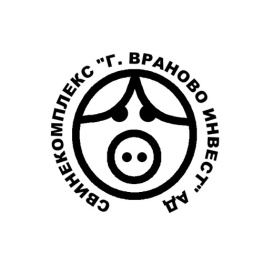 СВИНЕКОМПЛЕКС ГОЛЯМО ВРАНОВО – ИНВЕСТ АДГодишен доклад по околна среда(ГДОС)за изпълнението на дейностите през 2017 г., за които е предоставеноКомплексно разрешително № 319-Н0/2008с. Голямо Враново, март 2018 г.№Наименование на темитеНачин на провеждане на обучениетоУчастници(звено/длъжност)1.Опресняване знанията на персонала с попълването на всички процедури, инструкции и формуляри по КР.вътрешноРъководен  персоналПродуктГодишно количество, съгласно КРКоличество за единица продукт, съгласно КРИзползвано годишно количествоИзползвано количество за единица продуктСъответствиеСвине-майки32 082.3 м313.031 м3/прасе/год.27 165 м310.266м3/прасе/годДАПрасета за угояване72 748.8 м36.615 м3/прасе/год44 099 м34.353 м3/прасе/годДАПродуктЕлектроенергия/ ТоплоенергияКоличество за единица продукт, съгласно КРИзползвано количество за единица продуктСъответствиеСвине за угояванеЕлектроенергия48.264 kWh/прасе/год35.91kWh/прасе/годДАСвине – майки Електроенергия220.000 kWh/свиня/год197.03kWh/свиня/годДАСвине – майкиТоплоенергия 0.083 kWh/свиня/година0.000 kWh/свиня/годДАСуровини/ПродуктГодишно количество, съгласно КРКоличество за единица продукт, съгласно КРУпотребено годишно количествоКоличество за единица продуктСъответствиеФуражни смески/Свине майки3 128 т3.500 кг/ден за свиня майка3 010.442 т3.472 кг/ден за свиня майкаДАФуражни смески/ Свине за угояване8 324 т2.500 кг/ден за прасе за угояване8 547.812 т2.390 кг/ден за прасе за угояване ДАСпомагателни материалиИнсталацияГодишно количество, съгласно КРУпотребено годишно количествоСъответствиеДезинфектантиСвине майки2.0 т1.500 тДАДезинфектантиСвине за угояване2.0 т0.900 тДАФреонКланица30 кг 30 кгДАФреонМесопреработвателен цех60 кг60 кгДАГориваИнсталацияГодишно количество, съгласно КРУпотребено годишно количествоСъответствиеДизелово горивоТранспорт и дизел агрегат200 т97 тДАПропан бутанФилтър10.8 м30.8 м3ДАПропан бутанСвине-майки21.6 м30.0 м3ДА№CAS номерЗамърсителЕмисии Емисии Емисии Пренос на замърсители извън площадката
Производство, обработка или употреба
№CAS номерЗамърсителвъв въздух във води  в почва Пренос на замърсители извън площадката
Производство, обработка или употреба
1a1b1c23174-82-8 Метан181 917.000(С)----27664-41-7 Амоняк419 660.000(С)----310024-97-2 Диазотен оксид“-“(7 964.502)(С)----4 Фини прахови частици 10 “-“(0)(С)----ПараметърЕдиницаНДЕ,съгласно КРРезултати от мониторингРезултати от мониторингЧестота на мониторинг СъответствиеБрой / %ПараметърЕдиницаНДЕ,съгласно КРНепрекъснатмониторингПериодиченмониторингЧестота на мониторинг СъответствиеБрой / %Прахmg/Nm3--17Веднъжна две годиниДАОтпадъкКодГодишно количествоГодишно количествоГодишно количество за единица продуктГодишно количество за единица продуктВременно съхранение на площадкатаТранспортиране – собствен транспорт/ външна фирмаСъответствиеОтпадъкКодКоличества определени с КРРеално измереноКоличества определени с КРРеално измереноВременно съхранение на площадкатаТранспортиране – собствен транспорт/ външна фирмаСъответствиеТрици, талаш, изрезки, парчета дървен материал, талашитени плоскости и фурнири, различни от упоменатите в 03 01 0403 01 0530.5800НямаДАХартиени и картонени опаковки15 01 01101.1630.1301.138ДАПластмасови опаковки15 01 0251.4380.1581.340ДАОпаковки, съдържащи остатъци от опасни вещества или замърсени с опасни вещества15 01 10*0.5000.0950.199Няма ДАСмеси от бетон, тухли, керемиди, плочки, фаянсови и керамични изделия, различни упоменатите в 17 01 0617 01 07700.00073.100НямаДАОстри инструменти (с изключение на 18 02 02)18 02 010.0200.02270.0338нямаДАОтпадъци от желязо и стомана19 10 014034.80025.96019.860ДАФлуоросцентни тръби и други отпадъци, съдържащи живак20 01 21*0.2000.0240.070.08 ДАСмесени битови отпадъци20 03 0150НямаНямаДАОтпадъкКодОползо-творяване на площадкатаОбезвреж-дане на площадкатаОбщо предадено количество на посочения оператор в тоновеИме на външната фирма извършваща операцията по оползотворяване/ обезврежданеСъответ-ствиеХартиени и картонени опаковки15 01 011.138Е – ПАК ЕООДДАПластмасови опаковки15 01 021.340Е – ПАК ЕООДДАТрици, талаш, изрезки, парчета дървен материал, талашитени плоскости и фурнири, различни от упоменатите в 03 01 0403 01 050.720ДАОтпадъци от желязо и стомана19 10 0118.960Шулц 79 ООДДАФлуоресцентни тръби и други отпадъци, съдържащи живак20 01 21*0.080Астон сервиз ООДДАОстри инструменти (с изключение на 180202)18 02 01ДАСмесени битови отпадъци20 03 01Община Сливо полеДАМясто на измерванетоНиво на звуково налягане в dB (A)Измерено през деня/ нощтаСъответствиеЕкв. Ниво на шум Т.149.7Ден ДАЕкв. Ниво на шум Т.246.9ДенДАЕкв. Ниво на шум Т.342.1ДенДАЕкв. Ниво на шум Т.440.6ДенДАЕкв. Ниво на шум Т.543.4ДенДАЕкв. Ниво на шум Т.642.8ДенДАЕкв. Ниво на шум Т.747.5ДенДАЕкв. Ниво на шум Т.849.0ДенДАЕкв. Ниво на шум Т.944.5ДенДАЕкв. Ниво на шум Т.1040.8ДенДАЕкв. Ниво на шум Т.1142.0ДенДАЕкв. Ниво на шум Т.1244.6ДенДАЕкв. Ниво на шум Т.1346.7ДенДАЕкв. Ниво на шум Т.1446.3ДенДАЕкв. Ниво на шум Т.1549.8ДенДАЕкв. Ниво на шум Т.1647.0ДенДАЕкв. Ниво на шум Т.1750.3ДенДАЕкв. Ниво на шум Т.1855.2ДенДАЕкв. Ниво на шум Т.1959.8ДенДАЕкв. Ниво на шум Т.2064.4ДенДАЕкв. Ниво на шум Т.2160.0ДенДАЕкв. Ниво на шум Т.2255.8ДенДАЕкв. Ниво на шум Т.2354.5ДенДАОбща звукова мощност109.1ДенДАНиво на шум от обекта в място на въздействие31.7ДенДАЕкв. Ниво на шум Т.145.4ВечерДАЕкв. Ниво на шум Т.246.1ВечерДАЕкв. Ниво на шум Т.342.3ВечерДАЕкв. Ниво на шум Т.438.0ВечерДАЕкв. Ниво на шум Т.542.7ВечерДАЕкв. Ниво на шум Т.641.9ВечерДАЕкв. Ниво на шум Т.746.9ВечерДАЕкв. Ниво на шум Т.848.6ВечерДАЕкв. Ниво на шум Т.943.6ВечерДАЕкв. Ниво на шум Т.1040.3ВечерДАЕкв. Ниво на шум Т.1141.6ВечерДАЕкв. Ниво на шум Т.1244.4ВечерДАЕкв. Ниво на шум Т.1345.5ВечерДАЕкв. Ниво на шум Т.1446.1ВечерДАЕкв. Ниво на шум Т.1544.2ВечерДАЕкв. Ниво на шум Т.1640.8ВечерДАЕкв. Ниво на шум Т.1745.1Вечер ДАЕкв. Ниво на шум Т.1847.8ВечерДАЕкв. Ниво на шум Т.1945.1ВечерДАЕкв. Ниво на шум Т.2040.9ВечерДАЕкв. Ниво на шум Т.2140.0ВечерДАЕкв. Ниво на шум Т.2244.2ВечерДАЕкв. Ниво на шум Т.2344.3ВечерДАОбща звукова мощност99.3ВечерДАНиво на шум от обекта в място на въздействие18.8ВечерДАЕкв. Ниво на шум Т.144.7НощДАЕкв. Ниво на шум Т.245.8НощДАЕкв. Ниво на шум Т.340.8НощДАЕкв. Ниво на шум Т.438.0НощДАЕкв. Ниво на шум Т.542.5НощДАЕкв. Ниво на шум Т.641.9НощДАЕкв. Ниво на шум Т.746.1НощДАЕкв. Ниво на шум Т.847.4НощДАЕкв. Ниво на шум Т.942.6НощДАЕкв. Ниво на шум Т.1038.9НощДАЕкв. Ниво на шум Т.1140.5НощДАЕкв. Ниво на шум Т.1243.5НощДАЕкв. Ниво на шум Т.1344.5НощДАЕкв. Ниво на шум Т.1445.6НощДАЕкв. Ниво на шум Т.1542.5НощДАЕкв. Ниво на шум Т.1639.9НощДАЕкв. Ниво на шум Т.1744.4НощДАЕкв. Ниво на шум Т.1845.8НощДАЕкв. Ниво на шум Т.1941.6НощДАЕкв. Ниво на шум Т.2042.0НощДАЕкв. Ниво на шум Т.2139.6НощДАЕкв. Ниво на шум Т.2244.0НощДАЕкв. Ниво на шум Т.2343.6НощДАОбща звукова мощност98.3НощДАНиво на шум от обекта в място на въздействие17.3НощДАПоказателТочка на пробовземанеКонцентрация в подземните води, съгласно КРРезултати от мониторингЧестота на мониторингСъответствиеВодно нивоЕК1/ЕК210.3 мВеднъж годишно ДААктивна реакцияЕК1/ЕК26.5-9.57.27Веднъж годишно ДААмонийЕК1/ЕК2<0.50<0.013Веднъж годишно ДАНитратиЕК1/ЕК25072.2Веднъж годишно НЕНитритиЕК1/ЕК2<0.50<0.007Веднъж годишно ДАФосфатиЕК1/ЕК2<0.500<0.03Веднъж годишно ДАНефтопродуктиЕК1/ЕК2-<0.02Веднъж годишно ДА	ПоказателКонцентрация в почвите (базово състояние), съгласно КРПробовземна точкаПробовземна точкаРезултати от мониторингЧестота на мониторингСъот-ветствиеАктивна реакция, рН7.2-9.0№1N 43o 57’ 56.8” E 26o 19’ 32.9” -веднъж натри годиниДААмониев азот№1N 43o 57’ 56.8” E 26o 19’ 32.9” -веднъж натри годиниДАОбщ азот1.62№1N 43o 57’ 56.8” E 26o 19’ 32.9” -веднъж натри годиниДААктивна реакция, рН6.8-9.0№2N 43o 57’ 58.7”E 26o 19’ 31.1” -веднъж натри годиниДААмониев азот№2N 43o 57’ 58.7”E 26o 19’ 31.1” -веднъж натри годиниДАОбщ азот1.81-2.5№2N 43o 57’ 58.7”E 26o 19’ 31.1” -веднъж натри годиниДАПоказателКонцентрация в почвите (базово състояние), съгласно КРПробовземна точкаПробовземна точкаРезултати от мониторинг2009Резултати от мониторинг2012Резултати от мониторинг2015Резултати от мониторинг2017Активна реакция, рН7.2-9.0№1N 43o 57’ 56.8” E 26o 19’ 32.9” 7.207.707.207.96Амониев азот№1N 43o 57’ 56.8” E 26o 19’ 32.9” 2.102.572.0Общ азот1.62№1N 43o 57’ 56.8” E 26o 19’ 32.9” 1.621.393.343.31Активна реакция, рН6.8-9.0№2N 43o 57’ 58.7”E 26o 19’ 31.1” 6.806.828.568.0Амониев азот№2N 43o 57’ 58.7”E 26o 19’ 31.1” <12.410.7Общ азот1.81-2.5№2N 43o 57’ 58.7”E 26o 19’ 31.1” 1.812.212.112.11№ по редДейностиЗа дейносттаЗа дейносттаЗа дейносттаЗа дейността№ по редДейностиНачалоКрайЕтап на изпълнениеПричина за неспазване на срока123456Дата на инцидентаОписание на инцидентаПричиниПредприети действияПланирани действияОргани, които са уведомениняманямаНяманяманяманямаДата на оплакването или възражениетоПриносител на оплакванетоПричиниПредприети действияПланирани действияОргани, които са уведомениняманяманямаНяманяманяма№Наименование на темитеНачин на провеждане на обучениетоУчастници(звено/длъжност)1.Опресняване знанията на персонала с попълването на всички процедури, инструкции и формуляри по КР.вътрешноРъководен  персоналПродуктГодишно количество, съгласно КРКоличество за единица продукт, съгласно КРИзползвано годишно количествоИзползвано количество за единица продуктСъответствиеСвине-майки32 082.3 м313.031 м3/прасе/год.22 875 м39.307м3/прасе/годДАПрасета за угояване72 748.8 м36.615 м3/прасе/год36 331 м33.221 м3/прасе/годДАПродуктЕлектроенергия/ ТоплоенергияКоличество за единица продукт, съгласно КРИзползвано количество за единица продуктСъответствиеСвине за угояванеЕлектроенергия48.264 kWh/прасе/год37.32kWh/прасе/годДАСвине – майки Електроенергия220.000 kWh/свиня/год206.02kWh/свиня/годДАСвине – майкиТоплоенергия 0.083 kWh/свиня/година0.000 kWh/свиня/годДАСуровини/ПродуктГодишно количество, съгласно КРКоличество за единица продукт, съгласно КРУпотребено годишно количествоКоличество за единица продуктСъответствиеФуражни смески/Свине майки3 128 т3.500 кг/ден за свиня майка3 098.85 т3.445 кг/ден за свиня майкаДАФуражни смески/ Свине за угояване8 324 т2.500 кг/ден за прасе за угояване9 639.0 т2.355 кг/ден за прасе за угояване ДАСпомагателни материалиИнсталацияГодишно количество, съгласно КРУпотребено годишно количествоСъответствиеДезинфектантиСвине майки2.0 т1.500 тДАДезинфектантиСвине за угояване2.0 т0.900 тДАФреонКланица30 кг 30 кгДАФреонМесопреработвателен цех60 кг60 кгДАГориваИнсталацияГодишно количество, съгласно КРУпотребено годишно количествоСъответствиеДизелово горивоТранспорт и дизел агрегат200 т97 тДАПропан бутанФилтър10.8 м30.8 м3ДАПропан бутанСвине-майки21.6 м30.0 м3ДА№CAS номерЗамърсителЕмисии Емисии Емисии Пренос на замърсители извън площадката
Производство, обработка или употреба
№CAS номерЗамърсителвъв въздух във води  в почва Пренос на замърсители извън площадката
Производство, обработка или употреба
1a1b1c23174-82-8 Метан181 917.000(С)----27664-41-7 Амоняк419 660.000(С)----310024-97-2 Диазотен оксид“-“(7 964.502)(С)----4 Фини прахови частици 10 “-“(0)(С)----ПараметърЕдиницаНДЕ,съгласно КРРезултати от мониторингРезултати от мониторингЧестота на мониторинг СъответствиеБрой / %ПараметърЕдиницаНДЕ,съгласно КРНепрекъснатмониторингПериодиченмониторингЧестота на мониторинг СъответствиеБрой / %Прахmg/Nm3--17Веднъжна две годиниДАОтпадъкКодГодишно количествоГодишно количествоГодишно количество за единица продуктГодишно количество за единица продуктВременно съхранение на площадкатаТранспортиране – собствен транспорт/ външна фирмаСъответствиеОтпадъкКодКоличества определени с КРРеално измереноКоличества определени с КРРеално измереноВременно съхранение на площадкатаТранспортиране – собствен транспорт/ външна фирмаСъответствиеТрици, талаш, изрезки, парчета дървен материал, талашитени плоскости и фурнири, различни от упоменатите в 03 01 0403 01 0530.5800НямаДАХартиени и картонени опаковки15 01 01101.2630.1301.138ДАПластмасови опаковки15 01 0251.4380.1581.340ДАОпаковки, съдържащи остатъци от опасни вещества или замърсени с опасни вещества15 01 10*0.5000.0950.199Няма ДАСмеси от бетон, тухли, керемиди, плочки, фаянсови и керамични изделия, различни упоменатите в 17 01 0617 01 07700.00073.100НямаДАОстри инструменти (с изключение на 18 02 02)18 02 010.0200.02270.0338нямаДАОтпадъци от желязо и стомана19 10 014034.80025.96019.860ДАФлуоросцентни тръби и други отпадъци, съдържащи живак20 01 21*0.2000.0240.070.08ДАСмесени битови отпадъци20 03 0150НямаНямаДАОтпадъкКодОползо-творяване на площадкатаОбезвреж-дане на площадкатаОбщо предадено количество на посочения оператор в тоновеИме на външната фирма извършваща операцията по оползотворяване/ обезврежданеСъответ-ствиеХартиени и картонени опаковки15 01 011.138Е – ПАК ЕООДДАПластмасови опаковки15 01 021.340Е – ПАК ЕООДДАТрици, талаш, изрезки, парчета дървен материал, талашитени плоскости и фурнири, различни от упоменатите в 03 01 0403 01 050.580ДАОтпадъци от желязо и стомана19 10 0118.960Шулц 79 ООДДАФлуоресцентни тръби и други отпадъци, съдържащи живак20 01 21*0.08Астон сервиз ООДДАОстри инструменти (с изключение на 180202)18 02 01ДАСмесени битови отпадъци20 03 01Община Сливо полеДАМясто на измерванетоНиво на звуково налягане в dB (A)Измерено през деня/ нощтаСъответствиеЕкв. Ниво на шум Т.149.7Ден ДАЕкв. Ниво на шум Т.246.9ДенДАЕкв. Ниво на шум Т.342.1ДенДАЕкв. Ниво на шум Т.440.6ДенДАЕкв. Ниво на шум Т.543.4ДенДАЕкв. Ниво на шум Т.642.8ДенДАЕкв. Ниво на шум Т.747.5ДенДАЕкв. Ниво на шум Т.849.0ДенДАЕкв. Ниво на шум Т.944.5ДенДАЕкв. Ниво на шум Т.1040.8ДенДАЕкв. Ниво на шум Т.1142.0ДенДАЕкв. Ниво на шум Т.1244.6ДенДАЕкв. Ниво на шум Т.1346.7ДенДАЕкв. Ниво на шум Т.1446.3ДенДАЕкв. Ниво на шум Т.1549.8ДенДАЕкв. Ниво на шум Т.1647.0ДенДАЕкв. Ниво на шум Т.1750.3ДенДАЕкв. Ниво на шум Т.1855.2ДенДАЕкв. Ниво на шум Т.1959.8ДенДАЕкв. Ниво на шум Т.2064.4ДенДАЕкв. Ниво на шум Т.2160.0ДенДАЕкв. Ниво на шум Т.2255.8ДенДАЕкв. Ниво на шум Т.2354.5ДенДАОбща звукова мощност109.1ДенДАНиво на шум от обекта в място на въздействие31.7ДенДАЕкв. Ниво на шум Т.145.4ВечерДАЕкв. Ниво на шум Т.246.1ВечерДАЕкв. Ниво на шум Т.342.3ВечерДАЕкв. Ниво на шум Т.438.0ВечерДАЕкв. Ниво на шум Т.542.7ВечерДАЕкв. Ниво на шум Т.641.9ВечерДАЕкв. Ниво на шум Т.746.9ВечерДАЕкв. Ниво на шум Т.848.6ВечерДАЕкв. Ниво на шум Т.943.6ВечерДАЕкв. Ниво на шум Т.1040.3ВечерДАЕкв. Ниво на шум Т.1141.6ВечерДАЕкв. Ниво на шум Т.1244.4ВечерДАЕкв. Ниво на шум Т.1345.5ВечерДАЕкв. Ниво на шум Т.1446.1ВечерДАЕкв. Ниво на шум Т.1544.2ВечерДАЕкв. Ниво на шум Т.1640.8ВечерДАЕкв. Ниво на шум Т.1745.1Вечер ДАЕкв. Ниво на шум Т.1847.8ВечерДАЕкв. Ниво на шум Т.1945.1ВечерДАЕкв. Ниво на шум Т.2040.9ВечерДАЕкв. Ниво на шум Т.2140.0ВечерДАЕкв. Ниво на шум Т.2244.2ВечерДАЕкв. Ниво на шум Т.2344.3ВечерДАОбща звукова мощност99.3ВечерДАНиво на шум от обекта в място на въздействие18.8ВечерДАЕкв. Ниво на шум Т.144.7НощДАЕкв. Ниво на шум Т.245.8НощДАЕкв. Ниво на шум Т.340.8НощДАЕкв. Ниво на шум Т.438.0НощДАЕкв. Ниво на шум Т.542.5НощДАЕкв. Ниво на шум Т.641.9НощДАЕкв. Ниво на шум Т.746.1НощДАЕкв. Ниво на шум Т.847.4НощДАЕкв. Ниво на шум Т.942.6НощДАЕкв. Ниво на шум Т.1038.9НощДАЕкв. Ниво на шум Т.1140.5НощДАЕкв. Ниво на шум Т.1243.5НощДАЕкв. Ниво на шум Т.1344.5НощДАЕкв. Ниво на шум Т.1445.6НощДАЕкв. Ниво на шум Т.1542.5НощДАЕкв. Ниво на шум Т.1639.9НощДАЕкв. Ниво на шум Т.1744.4НощДАЕкв. Ниво на шум Т.1845.8НощДАЕкв. Ниво на шум Т.1941.6НощДАЕкв. Ниво на шум Т.2042.0НощДАЕкв. Ниво на шум Т.2139.6НощДАЕкв. Ниво на шум Т.2244.0НощДАЕкв. Ниво на шум Т.2343.6НощДАОбща звукова мощност98.3НощДАНиво на шум от обекта в място на въздействие17.3НощДАПоказателТочка на пробовземанеКонцентрация в подземните води, съгласно КРРезултати от мониторингЧестота на мониторингСъответствиеВодно нивоЕК1/ЕК27 мВеднъж годишно ДААктивна реакцияЕК1/ЕК26.5-9.57.06Веднъж годишно ДААмонийЕК1/ЕК2<0.500.023Веднъж годишно ДАНитратиЕК1/ЕК25070.4Веднъж годишно НЕНитритиЕК1/ЕК2<0.50<0.007Веднъж годишно ДАФосфатиЕК1/ЕК2<0.5000.15Веднъж годишно ДАНефтопродуктиЕК1/ЕК2-<0.02Веднъж годишно ДА	ПоказателКонцентрация в почвите (базово състояние), съгласно КРПробовземна точкаПробовземна точкаРезултати от мониторингЧестота на мониторингСъот-ветствиеАктивна реакция, рН7.2-9.0№1N 43o 57’ 56.8” E 26o 19’ 32.9” -веднъж натри годиниДААмониев азот№1N 43o 57’ 56.8” E 26o 19’ 32.9” -веднъж натри годиниДАОбщ азот1.62№1N 43o 57’ 56.8” E 26o 19’ 32.9” -веднъж натри годиниДААктивна реакция, рН6.8-9.0№2N 43o 57’ 58.7”E 26o 19’ 31.1” -веднъж натри годиниДААмониев азот№2N 43o 57’ 58.7”E 26o 19’ 31.1” -веднъж натри годиниДАОбщ азот1.81-2.5№2N 43o 57’ 58.7”E 26o 19’ 31.1” -веднъж натри годиниДАПоказателКонцентрация в почвите (базово състояние), съгласно КРПробовземна точкаПробовземна точкаРезултати от мониторинг2009Резултати от мониторинг2012Резултати от мониторинг2015Резултати от мониторинг2017Активна реакция, рН7.2-9.0№1N 43o 57’ 56.8” E 26o 19’ 32.9” 7.207.707.207.96Амониев азот№1N 43o 57’ 56.8” E 26o 19’ 32.9” 2.102.572.0Общ азот1.62№1N 43o 57’ 56.8” E 26o 19’ 32.9” 1.621.393.343.31Активна реакция, рН6.8-9.0№2N 43o 57’ 58.7”E 26o 19’ 31.1” 6.806.828.568.0Амониев азот№2N 43o 57’ 58.7”E 26o 19’ 31.1” <12.410.7Общ азот1.81-2.5№2N 43o 57’ 58.7”E 26o 19’ 31.1” 1.812.212.112.11№ по редДейностиЗа дейносттаЗа дейносттаЗа дейносттаЗа дейността№ по редДейностиНачалоКрайЕтап на изпълнениеПричина за неспазване на срока123456Дата на инцидентаОписание на инцидентаПричиниПредприети действияПланирани действияОргани, които са уведомениняманямаНяманяманяманямаДата на оплакването или възражениетоПриносител на оплакванетоПричиниПредприети действияПланирани действияОргани, които са уведомениняманяманямаНяманяманяма